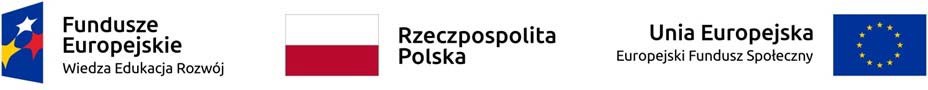 Załącznik nr 1 do RegulaminuOŚWIADCZENIE O ZAMIESZKANIUJa, (imię i nazwisko kandydata), oświadczam, że moim stałym miejscem zamieszkania jest (pełny adres zamieszkania kandydata).Informacja jest zgodna ze stanem faktycznym na dzień ..................................................……………………………………………….	…………………………………………………………(miejscowość i data)	(podpis kandydata)Strona 10 z 28